Государственное бюджетное дошкольное образовательное учреждение детский сад №69 общеразвивающего вида с приоритетным осуществлениемдеятельности по физическому развитию детейКрасносельского района Санкт-ПетербургаКонспектнепосредственно - образовательной деятельности                                  по речевому развитию в средней группе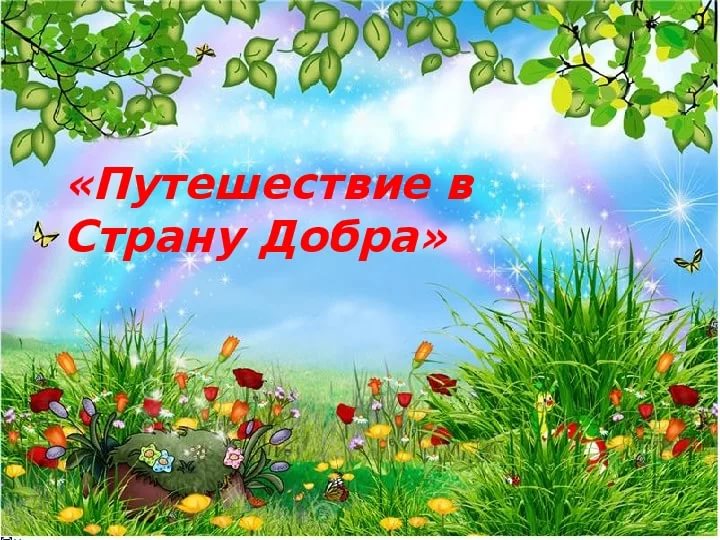 Составили и провели:Воспитатели 12 группыЛайшева С.С.Жиганова О.С.Санкт-ПетербургКонспект занятия в средней группе«Путешествие в Страну Добра» Интеграция образовательных областей: «Речевое развитие», «Познавательное развитие», «Социально – коммуникативное развитие», «Физическое развитие»,  Формы деятельности: совместная деятельность педагога и подгруппы детей. Виды детской деятельности: игровая, коммуникативная, познавательная, продуктивная.Цель: углублять представление детей о доброте, как о ценном, неотъемлемом качестве человека  Задачи:Обучающие (образовательные):Расширять представления детей о доброте и дружбе, как важном качестве человека.Подвести детей к пониманию доброты, как основы взаимоотношений междулюдьми. Направлять сознание, действия детей на совершение положительных поступков, радоваться результату.Учить рассказывать о своих впечатлениях, обогащать сознание детей новымпознавательным содержанием (понятиями «доброта», «добрый человек», «добрые поступки»),  посредством разных источников информации ( стихотворения, беседа, решение проблемных ситуаций).Способствовать усвоению правил вежливого обращения с окружающими людьми.Учить подбирать подходящее слово, согласовывать его с другими словами впредложении, подбирать слова в уменьшительно-ласкательной форме. Развивающие:  1.   Развивать стремление ребёнка совершать добрые поступки. 2.   Развивать логическое мышление, познавательную сферу, память, речь, координацию движений. 4.  Активизировать диалогическую речь.  словарь детей (добро, радость, счастье, забота, внимание)Воспитательные: 1.   Воспитывать стремление совершать добрые дела. 2.   Воспитывать чувство доброжелательности, сопереживания, отзывчивости, потребность в дружеских взаимоотношениях - желание прийти друг к другу на помощь;3.   Воспитывать эстетическое чувство;  5.  Воспитывать у детей любовь и доброжелательное отношение к близким людям, к родной природе, к окружающему миру- умение бережно относиться к растениям и животным.Предварительная работа:Чтение и обсуждение сказки: «Теремок», чтение стихов А. Барто «Вовка – Добрая душа», В. Осеевой «Волшебное слово»;рассказ воспитателя о доброте, добрых людях;беседа с детьми о дружбе, отношениях друг к другу;разучивание пословиц о добре, отгадывание загадок, рассматривание иллюстраций « хороший и плохой поступок».сюжетно-ролевая игра «Семья».дидактические игры  «Добрый или злой?», «Что такое хорошо, а что такое плохо?». Материал и оборудование: ИКТ- видеопроектор; флешка с презентацией;  обруч с лентами,  мяч, письмо,  сердечки, «Дерево Доброты» ; аудиозапись песни «Что такое доброта» (исп. Барбарики), музыка «В гостях у сказки»      Словарь: Повторить – обогащать и активизировать словарь детей по теме «добро»- спасибо, извините, здравствуйте, пожалуйста, добро.      Здоровьесберегающие технологии: Физкультминутка      Методические приемы: Игровой, наглядный, словесный (напоминание, наводящие вопросы, индивидуальные ответы детей;) сюрпризный момент, беседа, проблемная ситуация, дидактическая игра.ХОД НОД (Дети с воспитателем входят в группу под музыку «Что такое доброта»,становятся в круг).I частьПриветствиеВоспитатель:       - Ребята, давайте улыбнёмся и вспомним наше стихотворение – приветствие: Утром рано поутру,В детский садик мы идем. И в кармашке мы с собой Настроение несем.    - Ребята , с утра настроение бывает разным,  и, поэтому, каждый новый день надо начинать только с хорошим настроением.     - Возьмемся за руки. Мы чувствуем, как по нашим рукам, из ладошки в ладошку, переходит тепло и любовь, которые живут в нашем сердце, переходит доброта. А теперь…Приготовим гнездышки – ладошки. Положим в гнездышко «Доброе утро!», и осторожно, как птицу, будем пересаживать из гнездышка в гнездышко, чтобы оно погрелось в руках у каждого. Пересаживаем и передаем по кругу, тихонько приговаривая: «Доброе утро!» Начинай, (имя ребенка).  Вот и последнее гнездышко -  моё. Я выпускаю «Доброе утро!» в воздух. Пусть оно летает вокруг нас.  Я желаю всем доброго дня.Давайте за руки возьмемся и все друг другу улыбнемся.Воспитатель:    -  Ребята, сегодня у нас необычное занятие. К нам сегодня пришли гости. Ребята, как вы думаете, мы ничего не забыли? Ответы детей…Воспитатель:   - Да, мы не поздоровались. Давайте с гостями поздороваемся и пожелаем им тоже доброго утра!Ответы детей:     - Доброе утро!- Здравствуйте!  сдувают с ладошек улыбки - хорошее настроение)Воспитатель:      - Ребята, наши гости, гости тоже необычные – это ваши родители. Они пришли к нам , чтобы посмотреть, как мы с вами хорошо умеем вести себя , занимаемся и узнаём много нового и интересного. Вы готовы сегодня показать и рассказать своим родителям все, что знаете, чему мы научились в средней группе?Дети:   - Да.Воспитатель:     - Очень хорошо.  Давайте постараемся быть внимательными и хорошо отвечать на вопросы.Воспитатель: -  А теперь , проходим к стульям, поудобнее присаживаемся: ноги у всех подружились, руки спокойно лежат на коленях, спины у всех прямые.Дети рассаживаются на стулья, расставленные полукругом.         Воспитатель:     -  Ребята, сегодня утром, когда я шла на работу, около группы лежал конверт . Я подняла его, адрес на конверте наш, группе №12 .        Воспитатель показывает   конверт. Воспитатель:   -  Обратного, ребята, адреса нет . Очень интересно, что в конверте.  Давайте, откроем и посмотрим.II частьВоспитатель:     - Сейчас я открою конверт, и мы увидим, что же там внутри естьВоспитатель вскрывает конвертВоспитатель:- Ребята, письмо!!! Я прочитаю, а вы внимательно слушайте. Воспитатель читает письмо:ЗДРАВСТВУЙТЕ, ДЕВОЧКИ И МАЛЬЧИКИ!Пишут Вам жители волшебной страны Добра. Каждый год весной, в нашей стране вырастает дерево Доброты с листьями - сердечками, которое приносит добрые дела, добрые поступки. Но, случилась беда, в нашей стране, недавно, побывала злая волшебница. Она заколдовала дерево Доброты и, все листья осыпались и разлетелись.  Помогите, пожалуйста, дереву Доброты вернуть свой наряд.  Но, чтобы вернуть листья, вам нужно выполнить задания, которые приготовила для вас злая волшебница. Она вернет листочки – сердечки только тогда, как вы совершите добрые дела. А задания она отправила с лесными жителями.  Мы очень надеемся на вашу помощь, вы же такие умные, сообразительные, внимательные и добрые!!!  Жители волшебной страны Добра …Воспитатель:- Ребята,  что же будем делать? Ответы детей…(поможем жителям волшебной страны и волшебному дереву; сделаем добрые дела).Воспитатель:- Ребята, перед тем, как отправиться в далёкий и сложный путь, давайте вспомним, что такое Доброта? Ответы детей…Примерные ответы детей: Доброта – это тепло, внимание, забота, ласка, вежливость, улыбка, помощь, сочувствие, радость, нежность. Добрый – когда кто - то помогает взрослым, не обижает младших, защищает слабых, вежлив и внимателен ко всем, говорит только добрые, хорошие слова.Воспитатель:    - Да, ребята, Доброта-это желание человека сделать что- то хорошее для окружающих. Это заботливое отношение ко всему живому на земле.     - А давайте с вами подумаем, доброту можно потрогать?Дети:     - Нет.Воспитатель:    -А может у нее есть запах, вкус? Дети:    - Нет.Воспитатель:   - А как вы думаете, ее можно увидеть?Ответы детей…    - Да. Ее можно увидеть, когда кто - то делает доброе дело, поступает хорошо.Воспитатель:  - Поступает хорошо, это значит, что доброту можно увидеть только в поступках. - А теперь в путь, на помощь в «Страну Добра»!                                                                             Чтобы в нее попасть, надо пройти через волшебную дверь (обруч с лентами)Включаем музыку «В гостях у сказки», ребята встают со стульев и проходят через обруч.Воспитатель:     - Ой, ребята, посмотрите, куда мы попали?                                               Слайд 2          Дети:  – На лесную поляну Страны Добра.                                                             Слайд 2Воспитатель:    - А какое сейчас время года?  Ответы детей…Воспитатель:   - А весной все деревья какими становятся?Ответы детей…Воспитатель:   - Ребята, мне что- то здесь не все нравится. Как вы думаете, что здесь не так? Ответы детей… (одно дерево стоит без листьев).                                    Слайд 3   Воспитатель:   - И, правда, все деревья зеленые , а одно дерево стоит без листьев  Что это за дерево? Ответы детей… (заколдованное дерево).Воспитатель:- А что же нам надо делать? Чем мы можем помочь жителям Добра? Ответы детей…(расколдовать дерево , сделать добрые дела).Воспитатель:- Молодцы. Ребята, давайте вспомним, с кем злая волшебница отправила задания?Ответы детей…Воспитатель:    - Ой, ребята, вы заметили, к нам спешит лесной житель. А как вы думаете, с чем ежик к нам пришел?                                                                                   Слайд 4    Ответы детей… (с первым заданием от злой волшебницы).Воспитатель: - Первое задание –                    Дидактическая игра с мячом «Скажи наоборот»           Слайд 5      Воспитатель читает задание: – Злая волшебница хочет, чтоб мы изменили слова с помощью добрых слов, и она вернет дереву один листок- сердечко.Воспитатель: - Ребята спокойно встаем на ножки и образуем круг. Я буду вам бросать мяч и называть «недоброе» слово, которое прислала злая волшебница, а вы должны назвать наоборот, другое, доброе слово …Злой – …   а наоборот?  (добрый).                                                                                                                    Грубый – …     (ласковый).Грустный – … (веселый).                                         Ругать –        … (хвалить).Враг –          … (друг).                                               Хороший –   … (плохой).Ложь –         … (правда).                                           Обидеть –     … (защитить).Плакать –    … (смеяться).                                        Сломать –     … (починить).                                                     Слабый –     … (сильный).                                        Война  –       …  (мир).Ссориться –  …(мириться).                                      Забрать –      …  (отдать).Огорчить – … (обрадовать).                                     Горе   –         …  (радость).Воспитатель:    - Сколько вы знаете добрых слов! Посмотрите –на дереве появился первый листочек- сердечко.                                                                                       Слайд 6   - Отлично! С первым заданием справились, но впереди еще много заданий. Воспитатель:- Присаживаемся на стулья, спины ровно, ноги вместе.   - Ой, ребята, посмотрите, к нам пришел еще один лесной житель. Но, посмотрите, он – (медведь) какой?  Ответы детей… (грустный).                                                                        Слайд 7     Воспитатель:   - А почему он такой? Что же с ним случилось? Ответы детей…  - (…Его, наверно, обидели)Воспитатель:  - Что же нам сделать? Как же мы сможем помочь ему?Ответы детей…  - (пожалеть, приласкать, назвать ласково - например Мишутка, сказать добрые слова).Дети называют Мишутку добрыми словами. Воспитатель:  - Хорошо. Посмотрите, а у нас есть разные продукты: (мед, морковь, малина, капуста)                                                                                                           Слайд 8    Что же мы еще можем сделать?  Ответы детей…  - Угостим Мишку медом, малиной. Обнимем его.Воспитатель:    - Ребята, посмотрите, наш медведь повеселел.                                         Слайд 9        - А почему он стал веселым, кто скажет?	                                                          Ответы детей…    - Мы ему сказали много добрых слов, угостили вкусностями. Воспитатель:     - Ребята, мы развеселили медведя - сделали доброе дело, и на дереве появился еще один листочек – сердечко.                                                                       Слайд 9                                                                                         Воспитатель:  - Ребята, Мишутка развеселился и хочет посмотреть, как мы с вами умеем играть .Я согласна, наверно, и вы устали сидеть - сейчас спокойно встаем, немного прогуляемся  и поиграем ( можно и желающих родителей привлечь)Физкультминутка «Тропинка доброты».По тропинке доброты вместе мы шагаем (маршируем, шагаем на месте),И про добрые дела, мы не забываем (поклонились).Всем всегда поможем дружно (взялись за руки),Потому что, это нужно (указательным пальцем показываем).Добрым будь, веселей (руки на пояс, наклоны в стороны),Улыбнись друг – другу поскорей (улыбаемся).Мы в ладоши хлопаем (хлопаем в ладоши) Раз, два, три,На наши добрые дела, посмотри (руки в стороны).Воспитатель:    - Как хорошо поиграли, отдохнули. И Мишутка ушел довольным. - Присаживайтесь на стульчики, ноги снова подружились, спины ровные у нас.Воспитатель:     - Ребята, посмотрите, на дереве совсем мало листьев.     - Посмотрите, посмотрите, к нам спешит еще один лесной житель. А что же он нам несет?                                                                                                     Слайд 10Ответы детей…   - Лисичка с новым заданием к нам бежитВоспитатель:                                         Игра «Сделай доброе дело»                              Слайд 11Воспитатель:     – Ребята, подойдем к столу.  Интересно, что – то скатертью покрыто. Сейчас мы уберем скатерть.  Ой, ребята, здесь лежат так много каких – то предметов. Что за предметы здесь мы видим? Ответы детей:    - Цветок, порванная книга, зернышки, тряпочка для пыли, сломанная игрушка, лейка.Воспитатель:    - А теперь подумайте и скажите - добрый поступок можно совершить с помощью этих предметовОтветы детей:- Да.                                        Дети берут по одному предмету и говорят о своих поступках:    зернышками можно накормить птичек, книгу подклеить, игрушку надо отремонтировать, цветок можно подарить, из лейки полить цветы, тряпочкой вытереть пыль.Воспитатель:     - Замечательно справились. Сколько добрых поступков мы назвали.    - Продолжите предложение - С ПОМОЩЬЮ ОБЫЧНЫХ ПРЕДМЕТОВ МОЖНО СОВЕРШИТЬ МНОГО … (ДОБРЫХ ДЕЛ)Воспитатель:     - Ребята, мы и с этой задачей справились, и на дереве появился еще один лист -сердечко.                                                                                                       Слайд 12    - Ой, ребята, к нам прискакал зайчик, еще один житель леса.            Слайд 13 А задание, с которым прискакал зайчик - назвать добрые волшебные словаРебята, встаем в круг. Звучит музыка.    - А вы знаете, что это за слова - волшебные?Ответы детей …Воспитатель:   - А мы сейчас это проверим - я пущу по кругу сердечко, у кого остановится музыка, он называет доброе волшебное слово (здравствуйте, спасибо, пожалуйста, извините, простите, добрый день, доброе утро, спокойной ночи)Воспитатель:    -Да вы у меня умницы, и с этим заданием справились – назвали так много добрых волшебных слов.                           На Слайде 14   появляется дерево с сердечками      Воспитатель:   - Ребята, полюбуемся, каким нарядным и красивым стало дерево Доброты!А что изменилось в этот раз, вы заметили?Ответы детей …Воспитатель:   - Да, правильно, появился еще не один листочек – сердечко, а много, много.Как вы считаете, на дереве появилось много - много листочков – сердечек,   благодаря кому и почему?Ответы детей …Воспитатель:   - От наших замечательных слов в стране Добра снова растет волшебное дерево, дерево Доброты.                                                        Воспитатель:    - Ребята, как вы думаете, поблагодарят нас жители страны Добра?Ответы детей …   - Да. Они скажут нам Спасибо.                                                                  Слайд 15Воспитатель:     - А теперь, ребята, пора нам возвращаться обратно, к себе в детский сад , в свою группу.Дети с воспитателем возвращаются в группу (через обруч)Воспитатель:    - Вот мы и в детском садуIII частьРефлексия.Воспитатель:     - Ребята, где мы с вами побывали? Ответы детей …    - Мы побывали в стране Добра.Воспитатель:     - А что мы с вами делали этой стране?Ответы детей … (Добрые дела) Воспитатель:     - А сколько добрых дел мы с вами сделали? Ответы детей:    - Назвали слова наоборот, развеселили Мишку, назвали добрые поступки, которые можно совершить с предметами, назвали добрые волшебные слова.Воспитатель:     - Ребята, помогли мы дереву? Что мы сделали?                                          Ответы детей:    - Помогли Дереву Доброты вернуть свой наряд.Воспитатель:   - Ребята, я что -  то не знаю, а дело, которое мы сделали для жителей Страны Добра, можно назвать добрым поступком?Ответы детей:   - Да, конечно.Воспитатель: - Мы сделали очень добрый поступок. Вы все, ребята, были сообразительными, умными, дружными, внимательными, сумели решить все задания.Мы еще раз убедились, что у нас в группе живут дружные добрые ребята, и надеемся, что вы будете совершать только хорошие поступки, говорить только добрые слова.  - Ребята, на прогулке мы с вами будем вспоминать, какие хорошие поступки вы выполняете по дому. Но не просто расскажете о них, каждый постарается показать, а все остальные все будут угадывать. Обращение к родителям и гостямВоспитатель:- Прежде чем попрощаться с вами, с нашими гостями, на память о нашей встрече, ваши дети подарят  вам сердечки, которые сделали своими руками .  Пусть они напоминает вам о том, как важно дарить окружающим людям добро и тепло от всего сердца.Ребята дарят родителям и гостям СердечкиВоспитатель:-Ребята, а теперь давайте попрощаемся с нашими гостями и скажем:«До свидания»Воспитатель:- Спасибо, ребята.На этом занятие наше закончилось.Список использованной литературы.А. Г. Арушанова . Речь и речевое общение детей: Книга для воспитателей детского сада. –М.; Мозаика – Синтез, 2002.А. Г. Прокофьева. «100 развивающих игр для детей» М..: ООО ТД  «Издательство Мир книги», 2008. - 176с.В. В. Гербова . Развитие речи в детском саду 4-5 средняя группа / В. В. Гербова – М.; Мозаика- Синтез, 2015.В. И. Петрова, Т. Д. Стульник. Нравственное воспитание в детском саду. – М.: Мозаика-Синтез, 2010.В. Осеева. Чтение «Волшебное слово»Е. А. Черенкова. Уроки этикета и вежливости для детей. «Дом 21 век», 2008.Е. Р. Соколова. Формирование чувства отзывчивости у детей дошкольного возраста: метод. - практич. пособие / Е.Р. Соколова – Москва, Учитель, 2016.Л. Л. Мосалова.  Я и мир. Конспекты занятий по социально-нравственному воспитанию детей дошкольного возраста.  «Издательство «Детство-пресс», 2015М. В. Егорова. Развитие эмоциональной отзывчивости и навыков общения у детей 3-7 лет. Игры и упражнения. - Волгоград: Учитель. Н. Е . Вераксы, Т.С. Комарова, М.А. Васильева. Общеобразовательная программа дошкольного образования «От рождения до школы». О. Н. Пахомова О. Н. Добрые сказки. Этика для малышей. Изд. «Книголюб», 2002 г. О. С. Ушакова. Развитие речи детей 5-7 лет. Творческий центрСфера 2017 год. Р. С. Буре. Социально-нравственное воспитание дошкольников. Для занятий с детьми 3-7 лет. Методическое пособие. ФГОС/ Р. С. Буре. М.: «Мозайка - Синтез», 2015. С. И. Карпов. Развитие речи и познавательных способностей Дошкольников. 33 лексические темы /С. И. Карпов. –СПб, : Речь 2012. Ю. В. Полякевич, Г. Н. Осинина. Формирование коммуникативных навыков у детей 3-7 лет. Модели комплексных занятий. -Волгоград,2010Материалы с интернет- сайтов     http://doshvozrast.ru/konspekt/poznovrazv76.htm     https://detidoma.net/stixi-dlya-zanyatij-s-massazhnymi-myachikami/    http://doshvozrast.ru/konspekt/komplex58.htm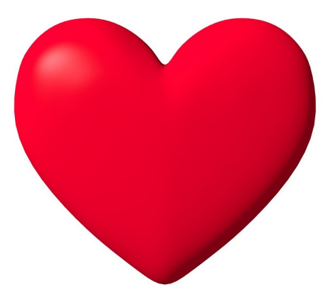 Приложение1